PropoziceKrajská výstava NO – Jindřichův HradecZákladní kynologická organizace č. 121 Jindřichův Hradec s finanční účastí města Jindřichův Hradec pořádá 11. 10. 2020 Krajskou výstavu  německých ovčáků.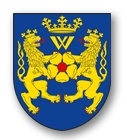 Výstavní výbor:Ředitel výstavy: Ing Lenka NovotnáDelegovaný rozhodčí: Ing. Karel StrouhalProgram výstavy:7:00 – 8:30   přejímka psů9:00 	          zahájení výstavy9:30 – 16:00  posuzování ve všech třídách a vyhlašování výsledkůJe třeba počítat s možným časovým výkyvem oproti původnímu plánu. Děkujme za pochopení. Výstavní třídy: (Pes smí být přihlášen pouze do jedné třídy.)od 6 do 12 měsíců - třída dorostu 
od 12-do 18 měsíců – třída mladých
od 18 do 24 měsíců, s podmínkou RTG DKK a DLK zapsaného v PP – třída dospívajících od 24 měsíců, s podmínkou splnění zkoušky z výkonu a RTG DKK a DLK zapsaného v PP  – třída pracovní, od 8 let – třída veteránůPřihláška:K přihlášce psa na výstavu prosím přiložit kopieprůkaz původu psa/feny (obě strany)potvrzení o vykonané zkoušce (platí pro třídu pracovní) - doklad o zaplacení výstavního poplatkuUzávěrka přihlášek do 4. 10. 2020Výstavní poplatek: 400 Kč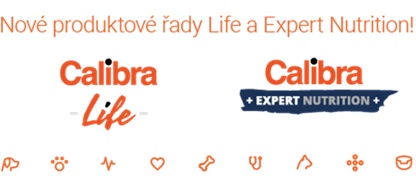 PLATBA: Výstavní poplatky můžete uhradit pošt. poukázkou nebo bank. převodem na účet Česká spořitelna  a. s.  
číslo účtu: 600801389/0800 variabilní symbol: tel. číslo vystavovateleDo pozn. pro příjemce platby uveďte příjmení a jméno majitele přihlašovaného psa.Kopii dokladu o zaplacení (nestačí kopie příkazu k úhradě) nalepte na zadní stranu přihlášky.Poštou: Přihlášky zasílejte doporučeně na adresu:Lenka Novotná,Družstevní 229/II., 37701 Jindřichův Hradec 
Tel: 777 075 503 (raději večer i po 20.00), 
E-mail: jh-vystava@seznam.cz  Upozornění vystavovatelům:Posuzujeme podle výstavního řádu FCI, ČMKU a ČKS.
Pořadatel neodpovídá za škody způsobené psem nebo vystavovatelem, ani za úhyn či ztrátu psa.
Volné pobíhání psů není dovoleno. Každý pes musí mít obojek, vodítko, případně náhubek.
Z účasti na výstavě jsou vyloučeni psi v majetku osob, kterým bylo odňato právo vystavovat, dále se vylučují háravé feny a feny ve vyšším stupni březosti, kojící feny a jedinci s operativním, nebo jiným veterinárním zákrokem ovlivňujícím exteriér.
Vystavovatel je povinen se podřídit pokynům pořadatelů a ustanovením propozic (zejména ve smyslu vyhlášek č. 191/2002Sb. č. 192/2004 Sb. a č. 207/Sb.POZOR: důležité upozornění vystavovatelům:Ihned po příchodu na výstavu si překontrolujte správnost zařazení vašeho psa do třídy podle věku a pohlaví. Není-li v katalogu správně zařazen, vyžádejte si ve výstavní kanceláři, nebo u ředitele výstavy jeho přeřazení do správné třídy.
Přeřazování psa na výstavě z třídy do třídy, jako nový požadavek vystavovatele, není možné.Protesty:Protest lze podat pouze z formálních důvodů a to písemně během výstavy, do skončení posuzování v kruzích, ve výstavní kanceláři. Podmínkou je složení zálohy ve výši 500 Kč. Nebude-li protest uznán komisí za odůvodněný, propadá složená záloha ve prospěch pořadatele.Popis cesty na cvičiště:Kynologické cvičiště se nachází v místní části J. Hradce – v Radouňce na Kopečku..Doporučený příjezd:Ve směru od Prahy (ne po dálnici) na první světelné křižovatce se dejte doleva a po přejetí kolejí je odbočka na Radouňku.Ve směru od Pelhřimova a Českých Budějovic se držte na Prahu a za autobusovým nádražím se na světelné křižovatce u restaurace U Kůrků dáte doprava na Deštnou a Červenou Lhotu.Ideální je do navigace zadat ulici Ke Mlýnu, která vás na cvičiště zavede. Upozornění: Po celou dobu trvání akce i tréninku bude nutné dodržovat aktuální nařízení vlády ohledně situace spojené s COVID_19, to znamená roušky, dezinfekce… Přihláška na OBLASTNÍ  VÝSTAVU NO Jindřichův Hradec dne 11. 10. 2020Jméno psa/feny……………......................……… Chov. stanice……………………………………..Datum nar. ……..….…………………………….. č. zápisu …..………....…………………………..Tet. číslo/čip…………...………………………….RTG……………………………………………...Zkoušky………………………………………………………………………………………………..Otec psa/feny…………………………………….. Matka psa/feny…………………………………..Prosím zakroužkujte:Třída:   dorostu   mladých    dospívajících     pracovní     veterániDruh srsti:      krátka     dlouhá                 Pohlaví:     pes    fenaMajitel:	Příjmení……………………………..  Jméno……………………..Titul…………… Adresa………………………………………………………………………………… tel……………………………………  e-mail………………………………………… Chovatel:	Příjmení……………………………..  Jméno……………………..Titul……………Adresa………………………………………………………………………………… tel……………………………………  e-mail…………………………………………Prohlašuji, že jsou mi známa ustanovení propozic a svým podpisem se zavazuji je dodržovat. Současně prohlašuji, že všechny údaje na přihlášce jsou pravdivé a že souhlasím s uvedením své adresy a jména a příjmení v katalogu. Dále souhlasím se zpracováním osobních údajů a s volným pohybem těchto údajů dle nařízení EP a Rady Eu 2016/679 o ochraně fyzických osob.V …………………… dne. ……………………..                    Podpis. ……………………